«Память»   У нас в стране много памятников. Они бывают разные. Есть памятники поэтам, композиторам и т.д.   А есть памятники погибшим за Родину. Такие ставят на открытом месте или на возвышенности, чтобы все видели и помнили.    Но есть скромные могилки с небольшими памятниками героям. Одна из таких могилок находится в нашем городе на Первомайском кладбище. Там захоронен Герой Советского Союза Тверетинов Дмитрий Иванович. ЗваниеГероя Советского Союза с вручением ордена Ленина и медали «Золотая Звезда» ему было присвоено указом Президиума Верховного Совета СССР от 24 марта 1945 года за образцовое выполнение боевых заданий командования на фронте борьбы с немецко- фашистскими захватчиками и проявленные при этом мужество и героизм.     Тверетинов Д.И. воевал в боях на многих фронтах, дошел до конца войны, участвовал в Параде Победы, но волею судьбы в 1953 году во время поездки в город Калинин к родным скоропостижно скончался и был там похоронен. Ему было всего 30 лет.     Несколько лет назад жительница города на Первомайском кладбище обнаружила едва различимую звездочку на расколотой заросшей плите. В 2004 году на могиле был установлен новый памятник.     Шефство над захоронением приняли учащиеся Тверской школы №30. Старшеклассники ухаживают за могилой: убираются, возлагают цветы.Каждый год эстафета памяти передается младшим классам. В этом году эстафету приняли учащиеся 4 «А» и 4 «В» классов.    В канун семидесятилетия Победы учащиеся навестили могилу Героя.Памятник- от слова «память». И мы помним о подвиге, который совершили наши отцы, деды и прадеды во имя нашей счастливой жизни.                                                                            Учащиеся 4 «А» и 4 «В» классов.                                 Классные руководители: Айманова Светлана Викторовна                                                                              Пояркова Анна Евгеньевна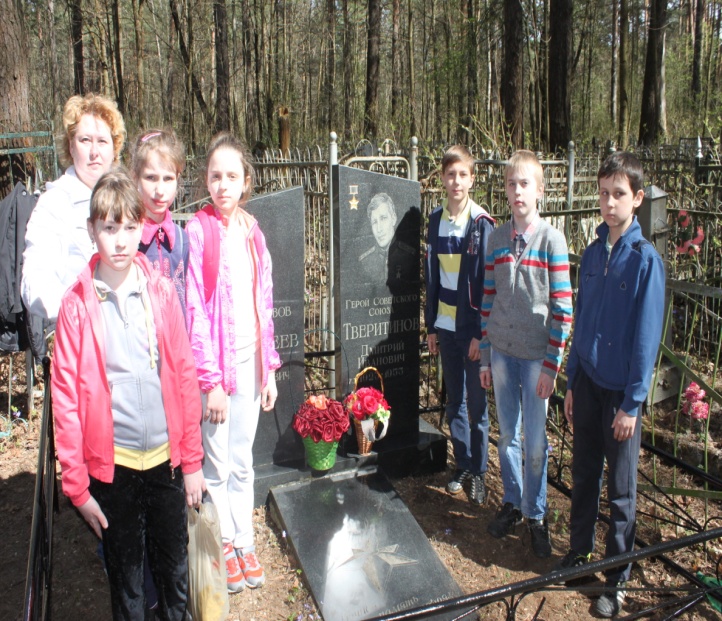 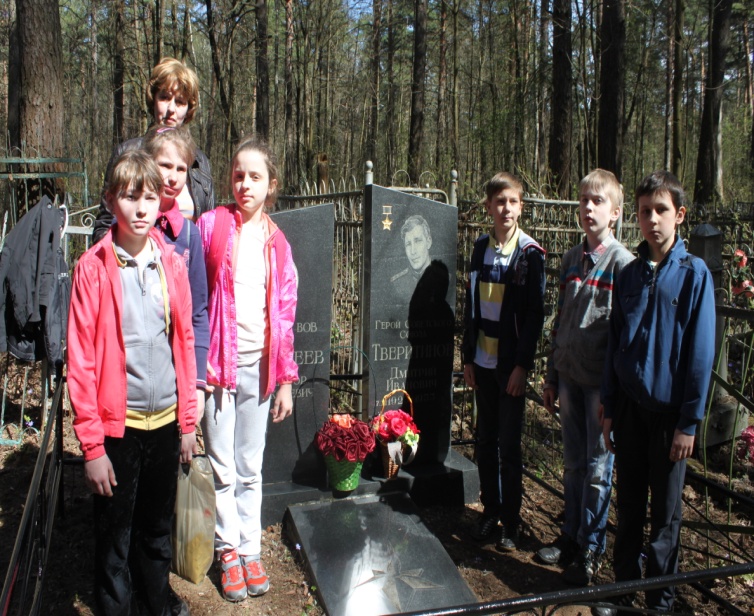 